Legislative Meeting Tips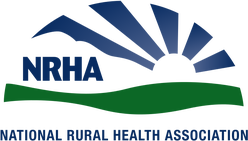 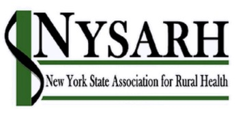 #1:  Have an Ask		• Be specific in your ask: Cosponsor S. 1234. 					• Be able to articulate the problem, potential policy 						  solution(s), 	and how you want them to help. 					• You are building a relationship with this request, so 						   take the time to discuss the data, your facility and 						   how this bill will help your facility, community and 						   state.#2: Talk to the Right Person	• Make a request in person, in addition to written 						   requests. 					• Understand the jurisdiction of the individual you are 						   speaking with. 							• Staffers can be your greatest asset. 				 	   Get to know them!#3:  Know Your Legislator	• Do your homework! Know the issue, data/impacts, 						  and how your member can engage. 						• Know the member: Committee assignments, past 						   legislative initiatives, rural health background. 						• Do not assume they are experts in an issue. 					   Allow questions!#4 Explain its Importance	• How is this important to your state or region? 					• What data and research can you use to support it. 					• Personalize it! How does your experience support 						   the data?#5 Be Concise & Follow Up	• Understand time constraints. 					• Follow-up by email—send important information and 					   handouts with follow-up email. 					• Make yourself an information resource.Credit:  Carrie Cochran-McClain, NRHA